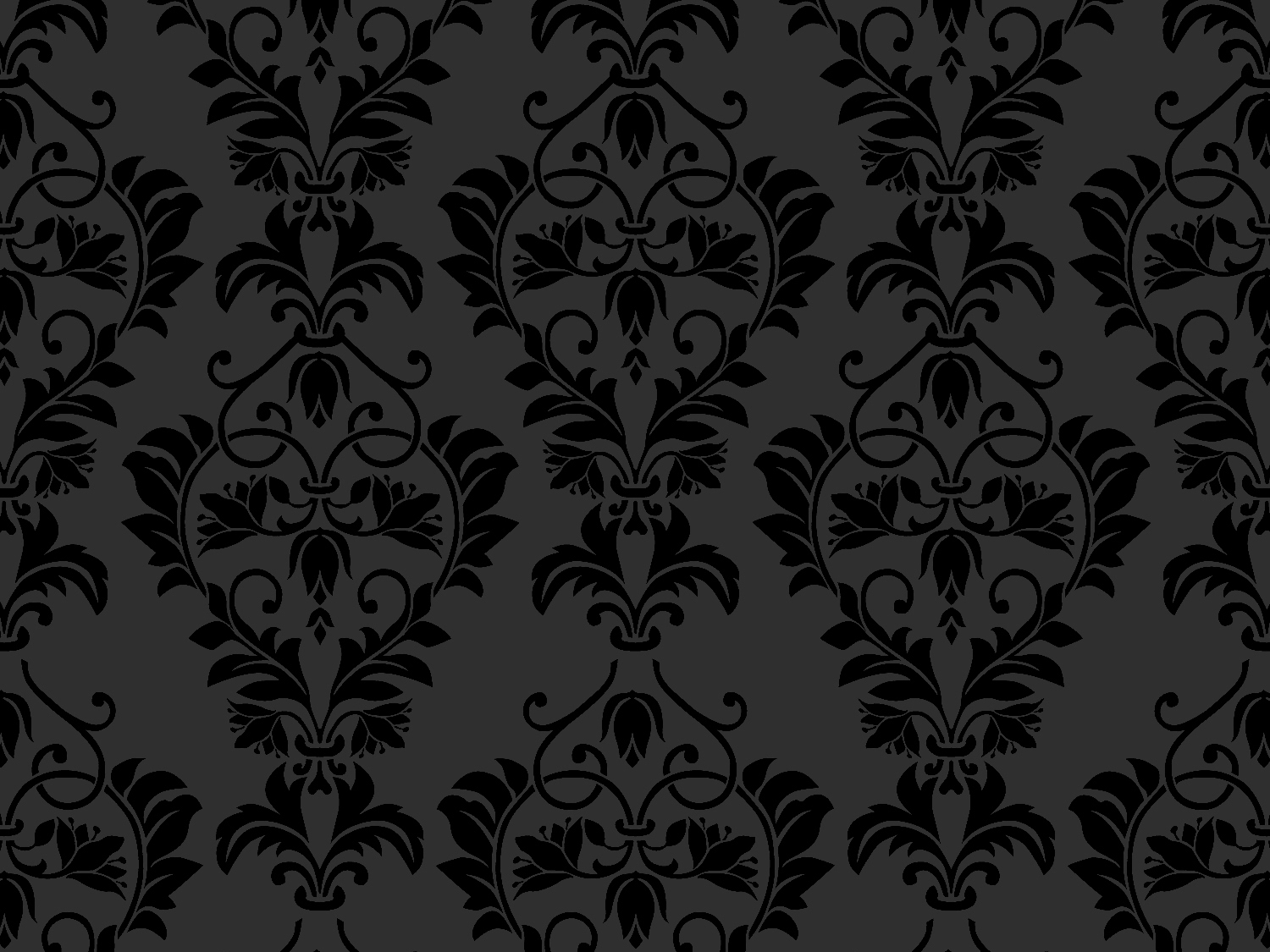 LIPOSUCTIONBefore SurgeryPain medication will be prescribed for use after surgery.  It is important that you pick up your medication prior to the day of your surgery.  You should not, however, start taking them until after your procedure.The pain medication most commonly prescribe is Lortab, Vicodin, and Hydrocodone.  If you have had an allergic reaction or trouble with any of these pain medications in the past, please let us know.Day of SurgeryAt your pre-op visit, you will be given soap to shower with the morning of surgery.  Please pay particular attention to the areas Dr. Baldwin will be working on.  Do not put any body lotions or creams on following your shower.Arrive at _______________________________________Surgical Center at _______________________You will need to have a responsible adult to take you home from the surgery center.  You will not be able to drive yourself home.  We do not allow you to use public transportation or a taxi service following surgery.Please wear loose fitting clothing for ease in re-dressing after surgery.After SurgeryDr. Baldwin and his fully experienced plastic surgery staff are devoted to providing top quality care for their plastic surgery patients. Utilizing safe and proven techniques and technologies, Dr. Baldwin is able to help his patients achieve pleasing results. The safety, comfort and satisfaction of his patients are Dr. Baldwin’s primary concerns and he makes every effort to try to ensure that their experiences are positive ones.James D. (Sam) Baldwin